ДОКЛАД НАЧАЛЬНИКА УПРАВЛЕНИЯ КАДРОВ И ОХРАНЫ ТРУДА ЗА 2016 ГОД.Уважаемые коллеги!В своем докладе о работе за 2016 года будут затронуты несколько основных вопросов: СЛАЙД № 1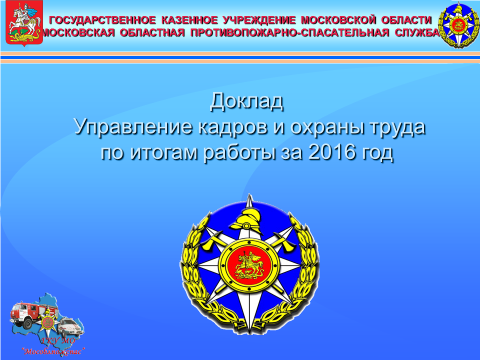 Это вопросы кадровой укомплектованности подразделений ТУ, основные проблемные вопросы, выявленные в ходе проводимых плановых проверок. СЛАЙД № 2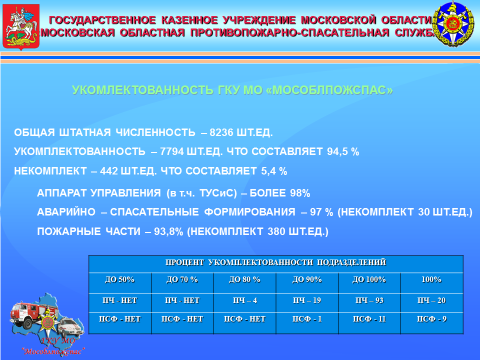 Соблюдение требований ОТ, краткий анализ произошедших НС, работа по награждению работников, ну и в заключении подготовка к запланированной оптимизации численности ГКУ и организационно – кадровые мероприятия проводимые в связи с этим в ГКУ. Доклад рассчитан на 10-12 минут.На слайде вы видите общие цифры укомплектованности ГКУ. За время вступительного слова вы смогли ознакомиться с приведенными цифрами, они приведены в качестве статистики, и мы не будем в рамках данного подведения итогов их обсуждать, скажу лишь, что укомплектованность Гос. учреждения составляет на сегодняшний день почти 95 %. Некомплект в 5 % связан с естественной текучестью кадров и не превышает средней общепринятой цифры по учреждениям.СЛАЙД № 3  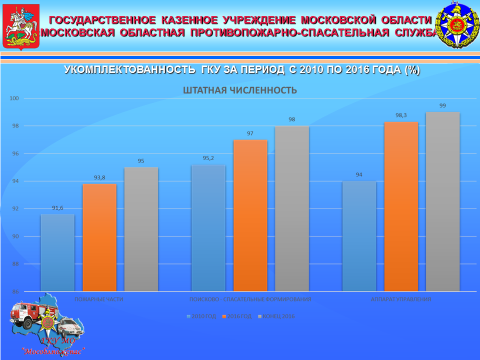 Сравнительный анализ по укомплектованности пожарных частей, поисково – спасательных формирований и административно – хозяйственного звена можно увидеть на следующем слайде. Выступая на предыдущем подведении итогов, я обращал внимание начальников ТУСиС на недопущение искусственного сдерживания процента укомплектованности, напоминал про   ст. 64 ТК РФ которой запрещается необоснованных отказ в заключении трудового договора. Продолжают иметь место обращения в отдел кадров потенциальных кандидатов, которые хотят трудоустроится на вакантные должности, но им отказывают в приеме выдумывая разные отговорки. Не доводите дело до трудовой инспекции, будьте аккуратны.   СЛАЙД № 4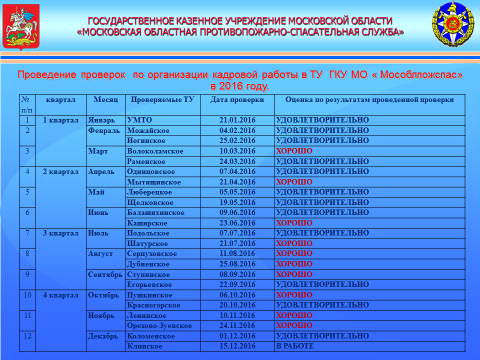 В соответствии с утвержденным графиком организации кадровой работы и работы по охране труда в территориальных управлениях в 2016 году были осуществлены выезды специалистов отдела кадров и охраны труда с целью проведения проверок соблюдения требований законодательства, трудового кодекса и оказания методической помощи.  Общие оценки, отражающие состояние дел по кадровой работе вы можете видеть на слайде.СЛАЙД № 5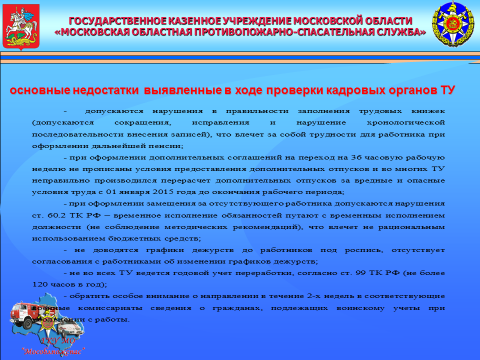 Очень коротко о характерных недостатках, а именно:-  допускаются нарушения в правильности заполнения трудовых книжек (допускаются сокращения, исправления и нарушение хронологической последовательности внесения записей), что влечет за собой трудности для работника при оформлении дальнейшей пенсии;- при оформлении дополнительных соглашений на переход на 36 часовую рабочую неделю не прописаны условия предоставления дополнительных отпусков и во многих ТУ неправильно производился перерасчет дополнительных отпусков за вредные и опасные условия труда с 01 января 2015 года до окончания рабочего периода;- при оформлении замещения за отсутствующего работника допускаются нарушения ст. 60.2 ТК РФ – временное исполнение обязанностей путают с временным исполнением должности (не соблюдение методических рекомендаций), что влечет не рациональным использованием бюджетных средств;- не доводятся графики дежурств до работников под роспись, отсутствует согласования с работниками об изменении графиков дежурств;- не во всех ТУ ведется годовой учет переработки, согласно ст. 99 ТК РФ (не более 120 часов в год);- обратить особое внимание о направлении в течение 2-х недель в соответствующие военные комиссариаты сведения о гражданах, подлежащих воинскому учеты при увольнении с работы.Более подробно можно будет прочитать в расширенном докладе Управления кадров по работе за 2016 год традиционно выкладываемый на нашей странице официального сайта «Мособлпожспас».  СЛАЙД № 6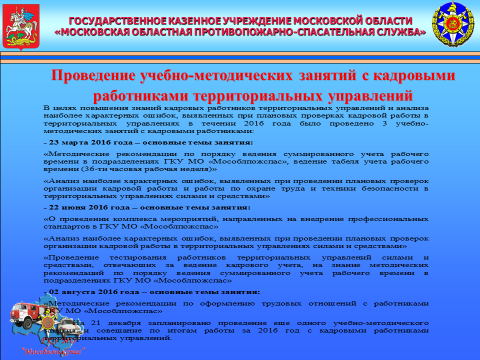 Недостатки выявленные в ходе проведения проверок были разобраны в ходе плановых ежеквартальных учебно – методических занятий которые были проведены для кадровых работников и специалистов по охране труда: 23 марта за 1 квартал, 22 июня за 2 квартал, 2 августа за 3 квартал. Очередные учебно – методические сборы по итогам работы за 2016 год запланированы на 21 декабря. На данных сборах затрагиваются наиболее проблемные вопросы, в режиме реального времени обсуждаются спорные моменты, вырабатывается единый подход к нормам трудового права, системе управления персоналом нашей организации в целом. В результате подобных сборов и обсуждений возникла необходимость в подготовке и внедрению единого документа - методических рекомендации по оформлению трудовых отношений с работниками учреждения, организации повседневной деятельности в области трудового права, характеризующую систему управления персоналом в целом.СЛАЙД № 7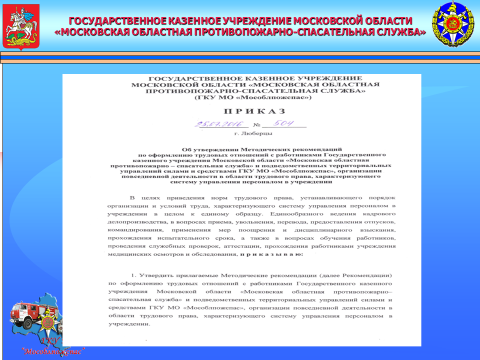 В итоге управлением кадров, совместно с бухгалтерией, юридической службой и другими подразделениями были разработан такой документ. Это можно сказать конституция ГКУ по вопросу повседневной деятельности в области трудового права.Приказом от 25 июля 2016 года № 504 данные методические рекомендации были введены в действие. Целью внедрения Рекомендаций было приведение к единообразному образцу ведения кадрового делопроизводства, в вопросах приеме, увольнения, перевода, предоставления отпусков, командирования, применения мер поощрения и дисциплинарного взыскания, прохождения испытательного срока, а также в вопросах обучения работников, проведения служебных проверок, аттестации, прохождения работниками учреждения медицинских осмотров и обследования и т.д. Я специально уделил определенное время на этот вопрос, с целью привлечь ваше внимание к этому документу.  В нем ответы практически на все вопросы, возникающие в ходе повседневной деятельности, изучены все характерные ошибки и даны практические рекомендации по их недопущению. Если вы еще не ознакомились с данным документом, рекомендую это сделать, а для кадровых работников, бухгалтерии и других специалистов это должно стать настольной книгой.  СДАЙД № 8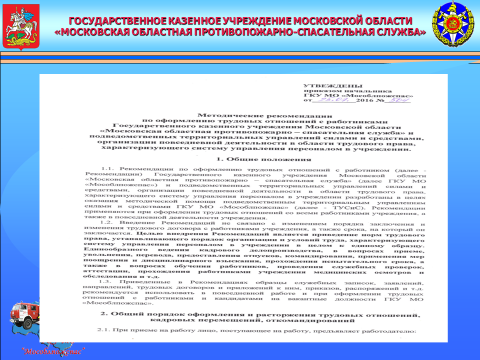 Общий объем Рекомендаций почти 200 страниц с различными приложениями и унифицированными формами, мы естественно не будем сейчас их даже пытаться изучить или рассмотреть – это как я уже сказал было сделано на учебно – методически сборах, проводимых конкретно по данному вопросу. СЛАЙД № 9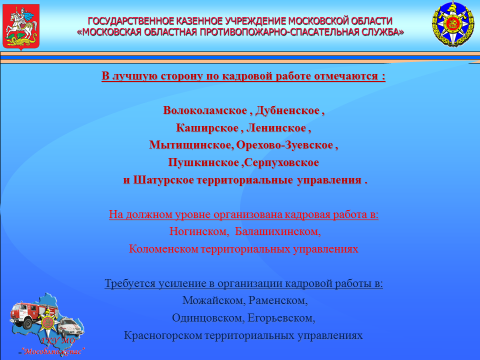 В лучшую сторону по кадровой работе отмечаются:Волоколамское, Дубненское, Каширское, Ленинское, Мытищинское, Орехово-Зуевское, Пушкинское, Серпуховское и Шатурское территориальные управления.На должном уровне организована кадровая работа в:Ногинском, Балашихинском, Коломенском территориальных управленияхТребуется усиление в организации кадровой работы в: Можайском, Раменском, Одинцовском, Егорьевском, Красногорском территориальных управлениях СЛАЙД № 10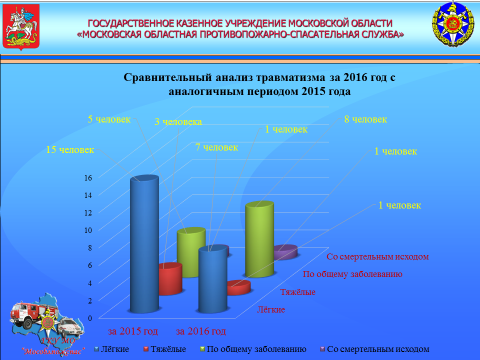 Кратко о работе отдела охраны труда и специалистов на местах.Безусловно одним из показателей успешной работы по охране труда является отсутствие несчастных случаев. К сожалению, за 2016 год в ГКУ МО «Мособлпожспас» зарегистрировано 8 несчастных случаев (Можайском, Щёлковском (два случая), Ногинском, Пушкинском (два случая), Орехово-Зуевском и Каширском ТУСиС) на производстве (1 из них – групповой), в которых пострадало 9 работников ГКУ МО «Мособлпожспас» (из них 7 - лёгкой степени тяжести, 1 - тяжелой степени тяжести, 1 - со смертельным исходом). По сравнению с 2015 годом количество несчастных случаев уменьшилось, однако даже один несчастный случай является чрезвычайной ситуацией и требует детального анализа для недопущения подобного. Особого внимания так же заслуживает групповой несчастный случай со смертельным исходом, произошедший в Ногинском ТУСиС,  в рамках текущего подведения итогов мы не будем его рассматривать, это было сделано на подведении итогов за 2 квартал.Так же в 2016 году в результате выше обозначенных несчастных случаев на производстве 4 работника умерли в результате общего заболевания, данные несчастные случаи учёту по линии охраны труда не подлежат, однако не сказать об этом мы не можем. Кроме этого мы к сожалению, потеряли в этом году 18 человек, смерть которых наступила в бытовых условиях, причины данных случаев различны, но основной остается общее заболевание. Думаю, в причинах подобного необходимо разбираться нашей медицинской службе и принимать меры в т.ч. профилактического характера.По всем случаям проведены расследования, в соответствии с требованиями нормативных документов, результаты оформлены документально, отчетность по ним направлена в соответствующие органы. Родным и семьям оказана необходимая материальная и психологическая помощь.СЛАЙД № 11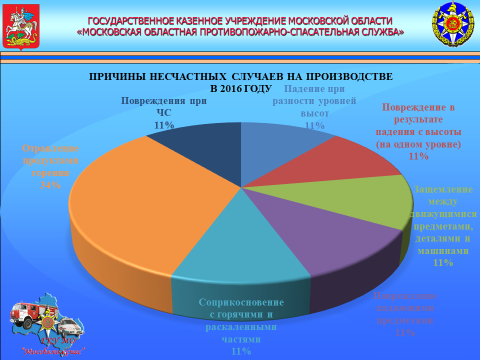 Основными причинами получения травм послужили:падение при разности уровней высот;повреждение в результате падения с высоты (на одном уровне);защемление между движущимися предметами, деталями и машинами;повреждение падающими предметами;соприкосновение с горячими и раскаленными частями;отравление продуктами горения (3 случая);повреждения при ЧС.По каждому случаю травматизма в ТУСиС проведены внеплановые инструктажи по мерам безопасности при проведении различного вида работ.СДАЙД № 12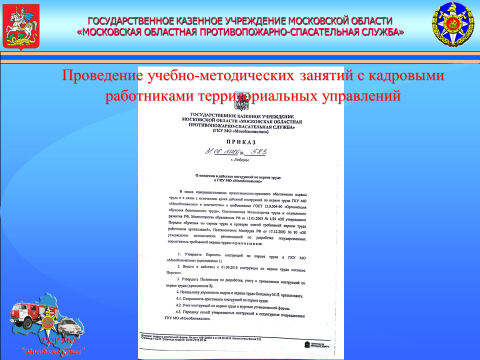 В соответствии с постановлением Министерства труда и социального развития Российской Федерации от 17.12.2002 № 80 «Об утверждении методических рекомендаций по разработке государственных нормативных требований охраны труда» проверку и пересмотр инструкций по охране труда для работников организует работодатель один раз в 5 лет. В третьем квартале 2016 года отделом охраны труда были переработаны 108 инструкций по охране труда и видам работ на последующие 5 лет.Приказом начальника Государственного казенного учреждения от 31.08.2016 № 583 «О введении в действие инструкций по охране труда в ГКУ МО «Мособлпожспас»» инструкции введены в действие. Прошу учесть это в работе.СЛАЙД № 13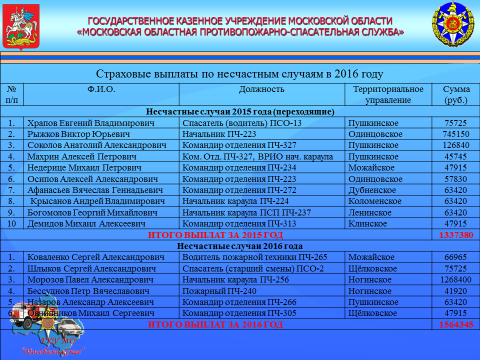 В 2016 году по обязательному государственному личному страхованию в страховой компании ОАО «ЧСК» в 2016 году было застраховано 5998 работников из них:- пожарных 4861 человек, государственный контракт от 11.01.2016 года (8 096 640 руб.);- спасателей 1137 человек, государственный контракт от 11.01.2016 года (1 249 360 руб.).Действие контрактов распространяются на страховые случаи, возникшие с 01.01.2016 года. Копии контрактов были направлены во все структурные подразделения ГКУ МО «Мособлпожспас» и доведены до всех застрахованных работников.В 2016 году произведено 16 страховых выплат работникам ГКУ МО «Мособлпожспас», получившим травмы при несчастных случаях на производстве, при этом 10 выплат за 2015 год и 6 по результатам 2016 года, на общую сумму 2,901,725 руб.В четвертом квартале 2016 года подготовлена и опубликована документация для заключения контрактов по обязательному государственному личному страхованию пожарных и спасателей ГКУ МО «Мособлпожспас» на 2017 год.СЛАЙД № 14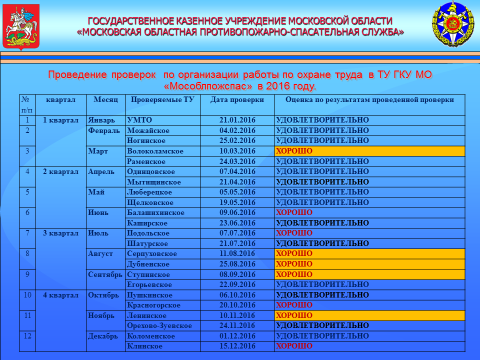 В 2016 году аналогично проводимым проверкам по кадровым вопросам, проверялись территории на предмет соблюдения требований охраны труда. Пять территориальных управления показали хорошие результаты и по кадровой работе, и по работе соблюдения требований по охране труда. Они выделены на слайде желтым цветом – это Волоколамское, Серпуховское, Дубненское, Ступинское и Ленинское территориальные управление, руководителям данных ТУ выражаю особую благодарность, надеюсь специалисты по данным направлениям будут также соответствующим образом поощрены.Отмеченные недостатки по обеспечению прав работников на труд в условиях, отвечающих требованиям охраны труда по каждому проверенному подразделению отражены в актах проверок и доведены до соответствующих должностных лиц.СЛАЙД № 15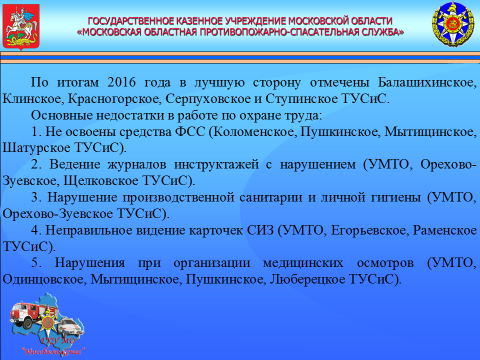 По итогам 2016 года в лучшую сторону отмечены Балашихинское, Клинское, Красногорское, Серпуховское и Ступинское ТУСиС.Основные недостатки в работе по охране труда: 1. Не освоены средства ФСС (Коломенское, Пушкинское, Мытищинское, Шатурское ТУСиС), на общую сумму 242 000 рублей. В настоящий момент выясняются обстоятельства и причины приведшие к этому. Всего было освоено 1 150 800 рублей на которые были закуплены средства индивидуальной защиты и проведена специальная оценка условий труда в ТУ где это было необходимо.2. Ведение журналов инструктажей с нарушением (УМТО, Орехово-Зуевское, Щелковское ТУСиС).3. Нарушение производственной санитарии и личной гигиены (УМТО, Орехово-Зуевское ТУСиС).4. Неправильное видение карточек СИЗ (УМТО, Егорьевское, Раменское ТУСиС).5. Нарушения при организации медицинских осмотров (УМТО, Одинцовское, Мытищинское, Пушкинское, Люберецкое ТУСиС).В ГКУ МО «Мособлпожспас» традиционно большое внимание уделяется вопросам награждения наиболее отличившихся работников Учреждения. Не исключение 2016 года. СЛАЙД 16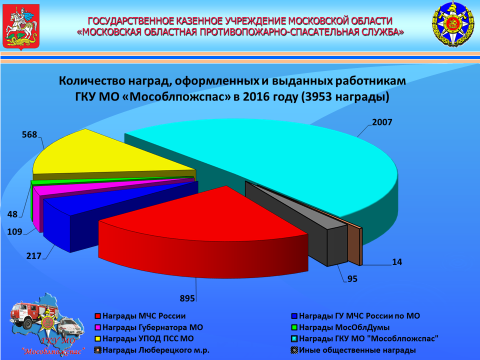 Поощрение и награждение является неотъемлемой частью качественной работы пожарных и спасателей. Данный вид мотивации личного состава улучшает самооценку людей не только в рабочем коллективе, но и в быту, т.к. семья работника осознаёт востребованность в обществе члена их семьи и того чем он занимается. На основании вышеизложенного только в 2016 году были оформлены, проведены               и вручены 3953 награды разного уровня. На слайде вы можете увидеть кол-во наград по категориям, проведенных в 2016 году.Наградами:МЧС России-895 (из них 800 памятных медалей «ХХV лет МЧС России»)ГУ МЧС России по Московской области -217Губернатор Московской области -109 (из них, почётное звание «Заслуженный спасатель» присвоено 12 работникампочётное звание «Заслуженный пожарный» присвоено 8 работникамНаграждены знаком Губернатора МО «За доблесть и мужество» - 12 работниковМосОблДума-48 Управление по обеспечению деятельности-568Награды Главы Люберецкого м.р. - 14Награды ГКУ МО «Мособлпожспас» -2007 (Гос. и профессиональные праздники, юбиляры, спортивные мероприятия, оказание помощи и содействие подразделениям Учреждения) Общественные награды-95На День спасателя РФ наградным отделом Управления кадров и охраны труда планируется представить к награждению наградами разного уровня более 600 работников.СЛАЙД № 17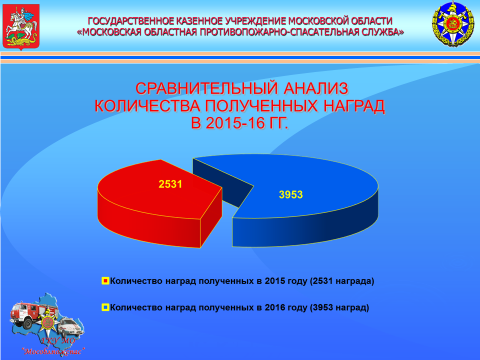 На следующем слайде приведен сравнительный анализ проведенных наград                                    в 2015-2016 годах. В 2016 году было проведено на 1422 награды больше чем в 2015 году.Начальники Волоколамского, Коломенского, Можайского, Ногинского, Орехово-Зуевского, Пушкинского, Серпуховского и Ступинского территориального управления проводят большую работу по представлению работников к награждению. Хорошо налажено взаимодействие с Администрациями районов по вопросам представления к награждению работников и подписания наградных материалов у Балашихинского, Волоколамского, Дубненского, Можайского, Ногинского, Орехово-Зуевского, Серпуховского и Ступинского ТУ. Нужно усилить работу по подготовке наградных документов и расширенное представление характеристик Одинцовскому, Раменскому и Шатурскому ТУ.СЛАЙД № 18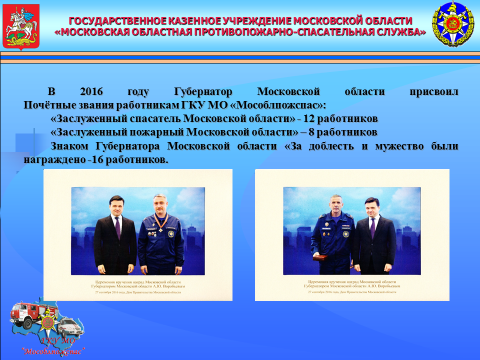 Большое внимание наградной отдел уделяет награждению героев                                                   ГКУ МО «Мособлпожспас» и присвоению почётных званий: «Заслуженный пожарный» и «Заслуженный спасатель МО» работникам ГКУ, посвятившим свою жизнь работе в противопожарно-спасательной службе. Так, в 2016 году Губернатор Московской области присвоил Почётные звания работникам ГКУ МО «Мособлпожспас»: «Заслуженный спасатель Московской области» - 12 работников «Заслуженный пожарный Московской области» – 8 работников  Знаком Губернатора Московской области «За доблесть и мужество были награждено -16 работников.СЛАЙД № 19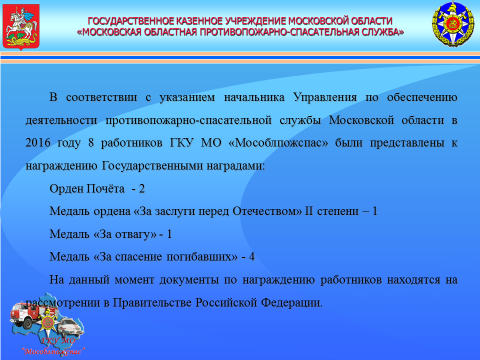 В 2016 году проведена большая работа по представлению работников учреждения к Государственным наградам. 8 человек были представлены на награждение, в настоящий момент награды находятся на рассмотрении в Правительстве Российской Федерации.СЛАЙД № 20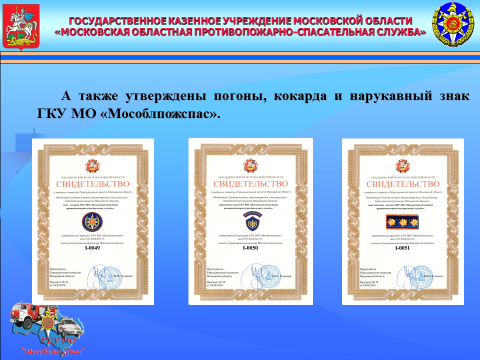 Наградной отдел Управления кадров и охраны труда участвовал в подготовке и согласовании знаков различия ГКУ МО «Мособлпожспас». Геральдической комиссией Московской области от 22.07.2016 года был утверждён флаг Учреждения, а также погоны, кокарда и нарукавный знак ГКУ МО «Мособлпожспас».СЛАЙД № 21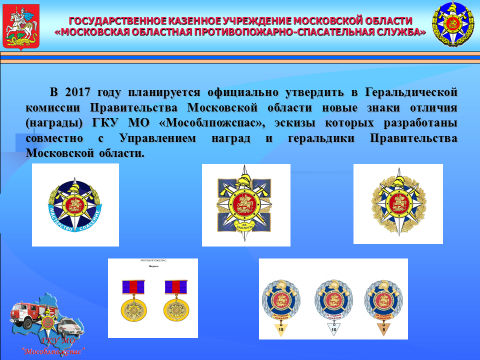 Кроме этого совместно с Управлением наград и геральдики Правительства Московской области разработаны новые наградные знаки для работников ГКУ МО «Мособлпожспас», которые в 2017 году планируется официально утвердить через Геральдическую комиссию Правительства Московской области.СЛАЙД № 22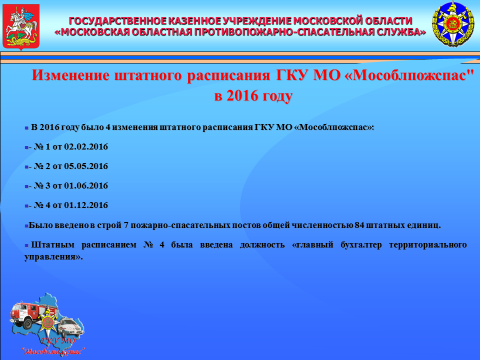 Ну и в заключении несколько слов, как я и обещал, о предстоящей оптимизации численности и об организационно – штатных мероприятиях проведенных в этом году. Наверное, повторю слова, сказанные мной на «круглом столе» проходившем в октябре в Марусино, но пользуясь случаем еще раз хочу сказать, что проведение плановых организационно – штатных мероприятий в учреждениях это нормальный, рабочий процесс, связанный с необходимостью изменения организационной структуры, подчиненности подразделений, перераспределения штатной численности в связи со строительством новых зданий и сооружений, получением или наоборот снятием с эксплуатации техники и специального оборудования, наконец в нашем случае строительства и введением в эксплуатацию новых микрорайонов, объектов социального назначения – школ, детских садиков, поликлиник и т.д.  Все это продиктовано текущей ситуацией и здравым смыслом.В этом году в пределах действующей предельной штатной численности в результате оптимизации, нам удалось укомплектовать 7 вновь построенных пожарных депо общей штатной численностью 84 единицы, при этом должности в пожарных частях и поисково – спасательных отрядах не сокращались.Не надо драматизировать ситуацию, не надо привязывать проведения ОШМ к каким-то политическим событиям или должностным лицам. Спокойно работаем, готовим предложения по направлениям, мы все знаем, что необходимо усиливать пожарную составляющую, увеличивать дежурные караулы, укомплектовывать новые построенные здания депо. Этим мы и будет заниматься в 2017 году.СЛАЙД № 23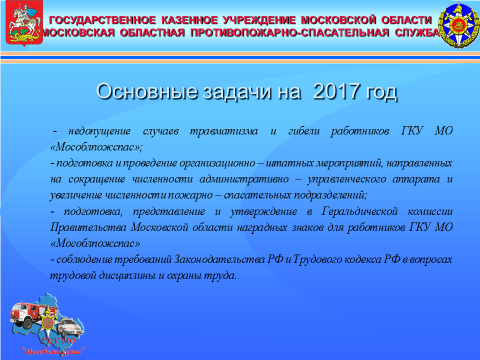 Основные задачи Управления показаны на текущем слайде, а именно: - недопущение случаев травматизма и гибели работников ГКУ МО «Мособлпожспас»;- подготовка и проведение организационно – штатных мероприятий, направленных на сокращение численности административно – управленческого аппарата и увеличение численности пожарно – спасательных подразделений;- подготовка, представление и утверждение в Геральдической комиссии Правительства Московской области наградных знаков для работников ГКУ МО «Мособлпожспас»- соблюдение требований Законодательства РФ и Трудового кодекса РФ в вопросах трудовой дисциплины и охраны труда.СЛАЙД № 24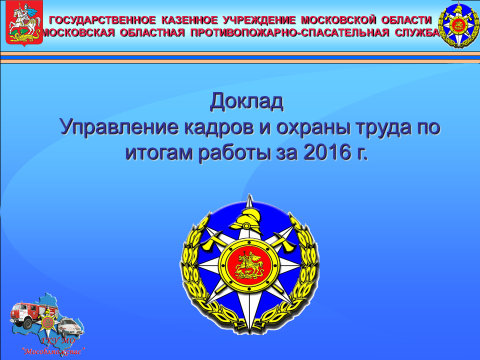 Доклад закончил, спасибо за внимание.